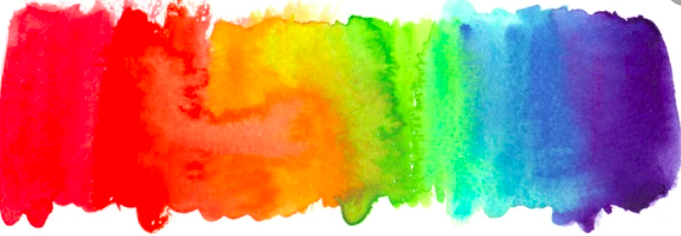 Families and RelationshipsTo know families are different to each other.To know the characteristics of a positive friendship.To know the term stereotypingHealth and wellbeingTo know how to clean my hands properly.To know some foods can cause an allergic reaction in some people.To know that strengths are things we are good at.Safety and the changing bodyTo know what to do if I get lost.To know and identify a hazard in the home.To know that the emergency services are the police, fire service and the ambulance service.CitizenshipTo know the rules in school.To know how to look after a pet.To know that voting is a fair way to make a decision.Economic wellbeingTo know that banks can store our money.To know it is wrong to steal money.TransitionTo know our own strengths.